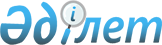 О внесении изменений в постановление акимата Аральского района от 26 марта 2012 года N 49 "О проведении призыва граждан на срочную воинскую службу в апреле-июне и октябре-декабре 2012 года"
					
			Утративший силу
			
			
		
					Постановление Аральского районного акимата Кызылординской области от 09 ноября 2012 года N 237. Зарегистрировано Департаментом юстиции Кызылординской области 22 ноября 2012 года N 4342. Утратило силу постановлением Аральского районного акимата Кызылординской области от 04 марта 2013 года N 79      Сноска. Утратило силу постановлением Аральского районного акимата Кызылординской области от 04.03.2013 N 79.      Примечание РЦПИ:

      В тексте сохранена авторская орфография и пунктуация.

      В соответствии с Законами Республики Казахстан "О местном государственном управлении и самоуправлении в Республике Казахстан",  "О воинской службе и статусе военнослужащих" и "О нормативных правовых актах" акимат Аральского района ПОСТАНОВЛЯЕТ:



      1. В постановление акимата Аральского района 

от 26 марта 2012 года N 49 "О проведении призыва граждан 

на срочную воинскую службу в апреле-июне и октябре-декабре 

2012 года" (зарегистрировано в Реестре государственной регистрации нормативных правовых актов за N 10-3-198, опубликовано в 

газете "Толқын" от 11 апреля 2012 года) внести следующие изменения:



      внесено изменение в текст пункта 2 на государственном языке, текст на русском языке не изменяется;



      внесено изменение в название приложения 1 на государственном языке, название приложения 1 на русском языке не изменяется.



      2. Контроль за исполнением настоящего постановления оставляю за собой.



      3. Настоящее постановление вводится в действие по истечении десяти календарных дней после дня первого официального опубликования.      Исполняющий обязанности акима района               М. Оразбаев      "Согласовано"

      Главный врач государственного

      коммунального предприятия

      на праве хозяйственного ведения

      "Аральская районная поликлиника"

      управления здравохранения

      Кызылординской области

      ______________ Ш. Медетов

      "___" ________2012 год      "Согласовано"

      Начальник государственного

      учреждения "Аральский районный

      отдел внутренних дел" департамента

      внутренних дел Кызылординской области

      министерства внутренних дел

      Республики Казахстан

      ______________ А. Косбармаков

      "___" ________2012 год      "Согласовано"

      Начальник государственного

      учреждения "Отдел по делам

      обороны Аральского района"

      Кызылординской области

      ______________ К. Ахметов

      "___" ________2012 год
					© 2012. РГП на ПХВ «Институт законодательства и правовой информации Республики Казахстан» Министерства юстиции Республики Казахстан
				